Лекция 6. Православная иконография План:1.Понятие об иконографии;2. Иконография Иисуса Христа в православной иконописи;3. Иконография Богородицы;Иконография в изобразительном искусстве это строго регламентированная система изображения персонажей или сюжетных сцен. Начало иконографических систем относят на связь с религиозным культом. Устанавливалась обязательность соблюдения правил иконографии. Возможно, это вызвано необходимостью облегчить узнавание изображённого персонажа или сцены, но скорее всего это было вызвано необходимостью согласовать изображение с теологическими утверждениями.В иконографии выделяют:Иконография Богородицы,Иконография Иисуса Христа,Иконография «праздников» в христианском искусстве.Иконография Иисуса Христа.Православная иконография Иисуса Христа (христологический ряд) включает многочисленные варианты изображения Христа в православном искусстве. Основными типами являются Пантократор и Спас Нерукотворный.В истории развития православной иконописи сложилось множество типов икон христологического цикла, в лекции приведены несколько наиболее популярны.Деисус (ил.16)- икона или группа икон, имеющая в центре Христа Пантократора, а справа и слева от него соответственно — Богоматери и Иоанна Крестителя, представленных в традиционных жесте молитвенного заступничества. Может включать в себя аналогичные изображения апостолов, св. отцов, св. мучеников и пр. Основной догматический смысл деисусного чина — посредническая молитва, заступничество за род людской перед лицом грозного Небесного Царя и Судии.Ангельскийдеисус — название иконографической композиции, включающей Христа Эммануила и двух архангелов — Михаила и Гавриила. Существует достаточно спорное мнение, что данная композиция представляет собой символическое изображение Троицы.Вседержитель или Пантократор (греч. παντοκράτωρ — всевластный) — центральный образ в иконографии Христа, представляющий Его как Небесного Царя и Судию. Спаситель может изображаться в рост, сидя на троне, по пояс, или огрудно. В левой руке свиток или Евангелие, правая обычно в благословляющем жесте. Образ Христа Вседержителя используется в одиночных иконах, в составе деисусных композиций, в иконостасах, стенных росписях и т. д. Так, этот образ традиционно занимает пространство центрального купола православного храма.Существует несколько подтипов:Спас в силах (ил.17.) — Христос изображен на фоне красного квадрата (символ Земли), который вписан в синий овал (мир духовный). Поверх синего овала - красный ромб (символ мира невидимого).Спас на престолеПсихосостер (Душеспаситель)Елеемон (Милующий)Нерукотворный Образ Иисуса Христа, Спас на убрусе, Мандилион — один из основных типов изображения Христа, представляющий Его лик. Изображение обычно оглавно. Два основных варианта:на убрусе (плате) (ил.18)или чрепии, на керамиде (черепице, кирпичной кладке — «Чрепие», Святая Керамида, Керамидион).на Руси сложился особый вид Нерукотворного Образа — «Спас Мокрая брада» — изображение, в котором борода Христа сходится в один тонкий кончик.Спас Эммануил, Еммануил(ил.19)— иконографический тип, представляющий Христа в отроческом возрасте. Имя Эммануил присваивается любым изображениям Христа-отрока — как самостоятельным, так и в составе композиций икон Богородицы с Младенцем, Отечества, Собора Архангелов и др.Иконография Богородицы. Православная иконография Богоматери — совокупность типов изображения Богородицы в иконописи и система их изучения.Внешний вид Богородицы кроме древнейших изображений известен по описаниям церковных историков, например, Никифора Каллиста, монаха Епифания и др. Богородица традиционно изображается в определённых одеждах: пурпурном мафории (покрывале замужней женщины, закрывающем голову и плечи), и тунике (длинном платье) синего цвета. Мафорий украшают три звезды — на голове и плечах. Надпись на иконе даётся по традиции в греческом сокращении ΜΗΡ ΘΥ или ΜΡ ΘΥ (Матерь Божья).Первые иконы Божией Матери предание приписывает евангелисту Луке. Древнейшие дошедшие до нас изображения Богородицы обнаружены в римских катакомбах и относятся исследователями ко II и III векам. Мария представлена чаще всего сидящей с Младенцем Христом на руках (обычно в сценах поклонения волхвов), либо в позе Оранты — одного из основных типов изображения Богоматери, представляющий Её с поднятыми и раскинутыми в стороны руками, раскрытыми ладонями наружу, то есть в традиционном жесте заступнической молитвы (ил.20).Елеу́са (греч.Ελεούσα — милующая от έλεος — сострадание, сочувствие), Элеуса, Умиление — один из основных типов изображения Божией Матери в русской иконописи. Богородица изображена с Младенцем Христом, сидящим на Её руке и прижимающимся щекой к Её щеке. На иконах Богородицы Елеусы между Марией (символом и идеалом рода человеческого) и Богом-Сыном нет расстояния, их любовь безгранична. Икона прообразует крестную жертву Христа Спасителя как высшее выражение любви Бога к людям (ил.21).Одиги́трия (греч.Οδηγήτρια — Указующая Путь), Путеводи́тельница — один из наиболее распространённых типов изображения Богоматери с младенцем Иисусом, по преданию, написанная евангелистом Лукой.Отрок-Христос сидит на руках Богородицы, правой рукой он благословляет, а левой — держит свиток, реже — книгу (ил.22).Агиосорити́сса (греч. ἡ Ἁγιοσορίτισσα, происходит от названия часовни греч. Ἁγία Σορός(Агиа Сорос — святой Раки) при Халкопратийском храме Богородицы в Константинополе), Святорачица, Халкопратийская — один из типов изображения Богородицы без Младенца, обычно в повороте три-четверти с молитвенным жестом рук (ил.23).?Какие иконописные изображения Иисуса Христа являются наиболее популярными?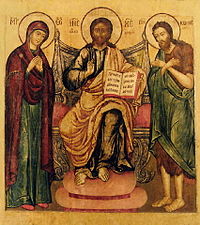 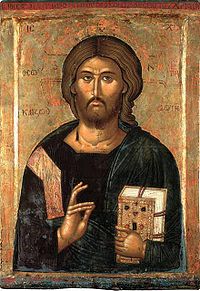 Ил.16.Тип иконы «Деисус»Ил.17. Тип иконы «Спас Вседержитель»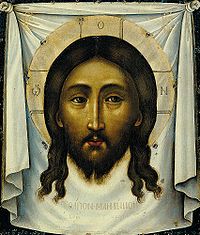 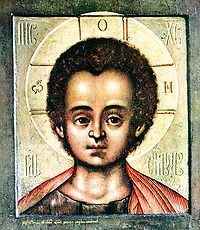 Ил.18. Тип иконы «Спас Нерукотворный»Ил.19. Тип иконы «Спас Эммануил»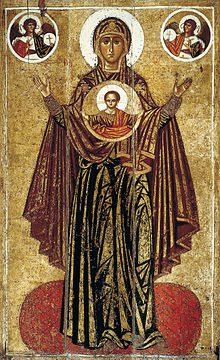 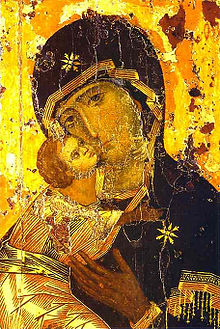 Ил.20. Тип иконы «Оранта»Ил.21. Тип иконы «Елеуса»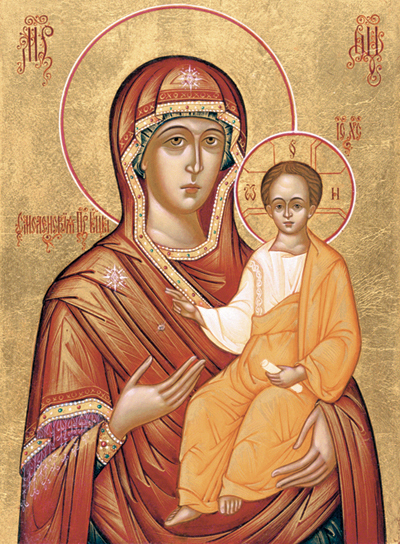 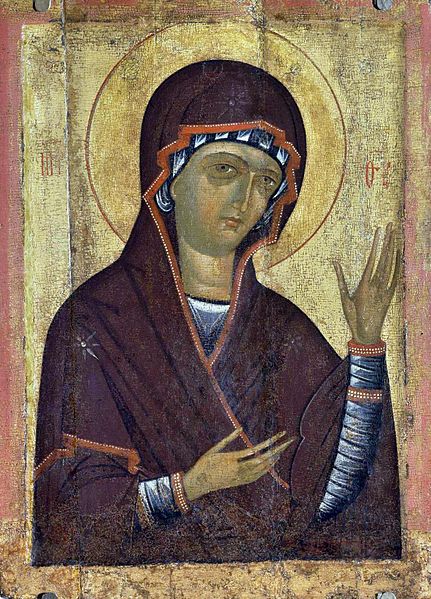 Ил.22. Тип иконы «Одигитрия»Ил.23. Тип иконы «Агиосоритисса»